Name____________								  Date_____________Math 8Identifying Functions HomeworkComplete the Following for 1-3:a. Identify Domainb. Identify Rangec. Create Map Diagramd. Identify if Relation is a function______________________________________________________________________________{ (1,-2), (2,-4), (3,-6) }					Mapping Diagram:Domain:____________Range:_____________Function?__________{(1,2), (4,3), (1,4), (-1,5)}				Mapping Diagram:Domain:_____________Range:______________Function?____________{ (5,0), (-4,3), (0,3), (1,4), (2,2) }			Mapping Diagram:Domain:Range:Identify Function Using the Vertical Line Test:4)                                                             5) 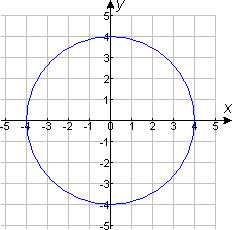 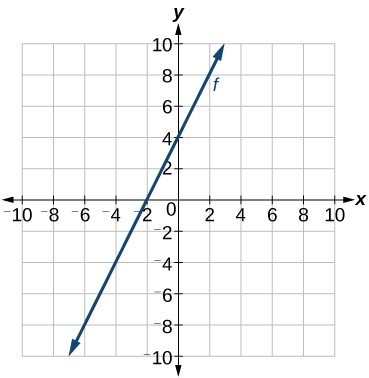 Function?_______________				Function?_________________6)                                                                         7) 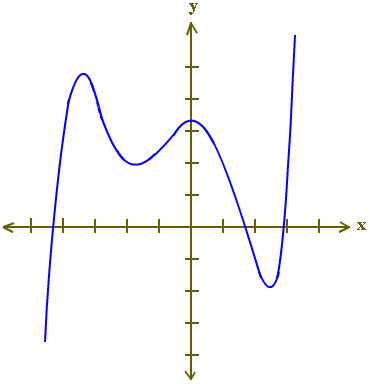 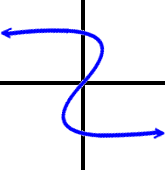 Function?_________________                                       Function?__________________